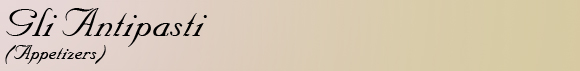 11.95Zuppa Di CozzeNew Zealand mussels in a brothy marinara sauce11.95Zuppa Di VongoleLittle neck clams in a brothy marinara sauce11.95Antipasto CaldoStuffed mushrooms, peppers, zucchini, eggplant rollatine, shrimps,
clams and mussels in a light sauce9.95Vongole OrreganataBaked clams 8pcs.10.95Melone Con ProsciuttoHoney dew melon with imported parma posciutto10.95Calamari FrittiFried calamari served with hot spicy red sauce11.95Torta Primavera (click to view)Several layers of crepes with a variety of vegetables, cheese and
meat fillings13.95Cocktail Di GamberiShrimp cocktail11.95Cre Spelle Ai Funghi (click to view)Crepes filled with wild mushrooms in cognac and bachamel sauce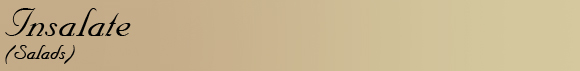 8.95Chef's SaladFresh garden salad with vegetables cheese and meats8.95Masculin SaladOrganic Salad8.95Insalata TricoloreArrugula, endive, radicchio salad8.95Caeser Salad (click to view)Freshly tossed salad served with a tangy caeser dressing8.95Insalata Di SpinaciFresh spinach with mushrooms and crispy bacon7.95Insalata MistaFresh garden salad with vegetables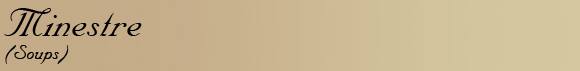 5.95Stracciatella Alla RomanaEggdrop consomme with spinach7.95Tagliolini Con Fagioli (click to view)Home made pasta with beans5.95MinestroneFresh vegetable soup7.95Tortellini in BrodoConsomme with tortellini7.95Escarola Con FagioliEscarole soup with beans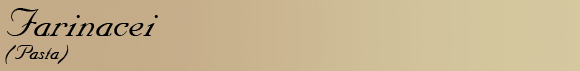 15.95Capelli D Angelo Al PestoHome made angel's hair with basil, parsley, pine nuts, garlic oil and goat cheese17.95Rigatoni GismondiSmoked salmon, onions, marinara sauce and a touch of cream, flambe' with vodka15.95Tortellini BologneseMeat tortellini with meat sauce15.95Fettuccine Al Filetto Di PomodoroHome made noodles with tomatoes, garlic and basil17.95Penne Cognac (click to view)Ham, chopped onions, cream, light marinara sauce, all flambe' with cognac15.95Linguine Con VongoleWhite or red calm sauce23.95Seafood RavioliIn a pink shrimp sauce15.95Spaghetti CarbonaraBacon, onions, cream parmigiano cheese and egg yolk15.95Fettuccine AlfredoHome made noodles in a creamy sauce15.95Rigatoni SicilianaTomatoes, eggplant, garlic, basil and a touch of fresh mozzarella17.95Cavatelli Con Rape (click to view)Broccoli rape, garlic, sausage, pignoli nuts and beans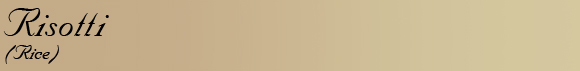 23.95Risotto Al Frutti Di Mare (click to view)Shrimps, scallops, calamari, mussels, clams, sauteed with garlic and oregano19.95Risotto Con PorciniWild mushrooms from Italy Sauteed with shallots, and a touch of tomatoes46.95Risotto Con TartufoWith black truffles and consomme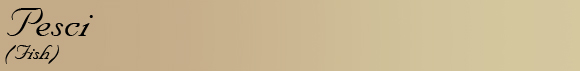 24.95Snapper Bonne FemmeFillet of snapper in a white wine sauce with mushrooms, olives, garlic, lemon, butter, rosemary21.95Sogliola Al Vino BiancoFresh fillet of sole broiled in a white wine with lemon and garlic24.95Salmone Alla GrigliaGrilled Norwegian salmon35.95Code D' Aragosta Alla GrigliaSouth African lobster tails broiled with butter24.95Crabmeat Crepe ArturoStuffed with chilean creabmeat in a besciamelle sauce24.95Gamberi Agli ScampiShrimp scampi with white wine, garlic and butter served on a bed of rice24.95Gamberi ArturoShrimp with beans, garlic, fresh tomatoes in a wine sauce24.95Coda D' Aragosta Alla FiorentinaSouth African lobster tail dipped in batter and sauteed in a white wine sauce served on a bed of spinach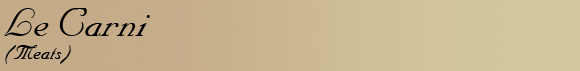 21.95Scaloppina Di Vitello All'ArturoVeal with wine sauce topped with a slice of prosciutto and melted fontina cheese21.95Scaloppina Di Vitello Al Marsala Con FunghiVeal sauteed with marsala wine and mushrooms21.95Saltimbocca Alla FiorentinaVeal in white wine sauce topped with sage, a slice of prosciutto, and melted mozzarella cheese, served on a bed of spinach21.95Scaloppina Di Vitello Alla FranceseVeal dipped in batter and sauteed in white a white wine with lemon and butter21.95Cotoletta ParmigianaBreaded veal cutlet with tomato sauce, parmigiano cheese and topped with melted mozzarella35.95Ossobuco Milanese (click to view)Veal shank served on saffron risotto35.95Costata Di Vitello Alla GrigliaGrilled veal chop35.95Costata Di Vitello Alla MilaneseVeal chop pounded, breaded, topped with tricolor salad35.95Filetto Di Manzo All' Arturo (click to view)Filet mignon in a cognac sauce with mushrooms35.95Bistecca Alla PizzaiolaSirloin steak with peppers, mushrooms in a tomato sauce with garlic, oregano basil33.95Costoletta D'Agnello Alla GrigliaGrilled lamb chops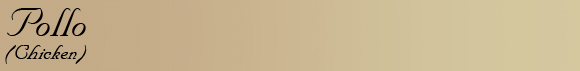 17.95Pollo Alla SorrentinaChicken breast topped with a slice of eggplant prosciutto melted mozzarella cheese with mushrooms and peas in a wine sauce16.95Pollo Al Vino BiancoChicken breast with white wine sauce and rosemary16.95Pollo Alla RomanaChicken breast with peppers, mushrooms and tomatoes17.95Pollo Portafoglio Con FunghiChicken breasts stuffed with prosciutto and mozzarella cheese in a light tomato sauce and mushrooms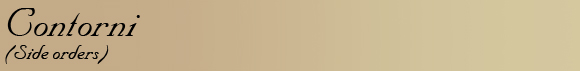 8.95Broccoli Di Rapa (Sauteed)7.95Aparagus (Sauteed or steamed)6.95Spinach (Sauteed or steamed)6.95Escarole (Sauteed or steamed)6.95Potato Crockets4.95French Fries6.95Fried Zucchini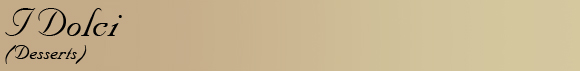 6.95Dolci Arturo'Home made desserts from the rolling cart6.95GelatiVanilla and chocolate ice cream7.95TartufoTruffle ice cream7.95FragoleFresh strawberries22.50Zabaglione Per Due For Two (click to view)Hot marsala custard served on vanilla ice cream and strawberries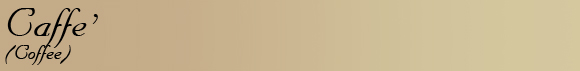 2.75TeaRegular and decaffeinated and herbal2.75CoffeeRegular and decaffeinated3.25EspressoRegular and decaffeinated4.25CappuccinoRegular and decaffeinated11.95Caffe Romano (click to view)Espresso with Sambuca, Galliano, Amaretto and whipped cream11.95Irish CoffeeCoffee with Irish whiskey and whipped cream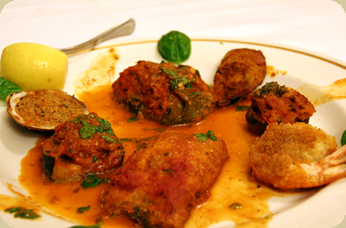 Antipasto Caldo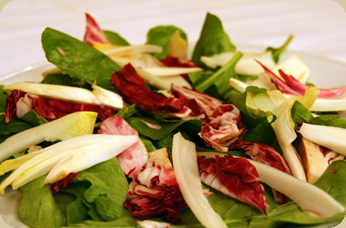 Insalata Tricolore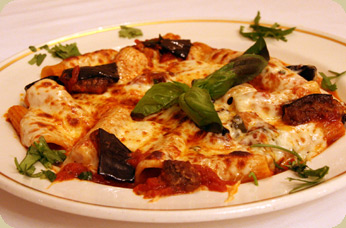 Rigatoni Siciliana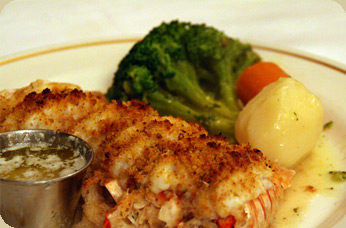 Langostino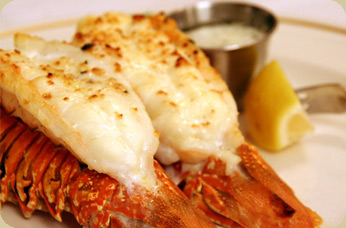 Code D' Aragosta Alla Griglia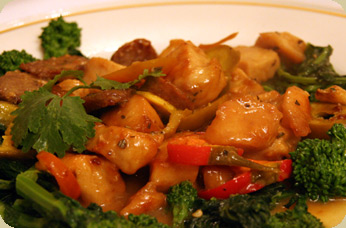 Chicken with Sausage and Brocoli Rape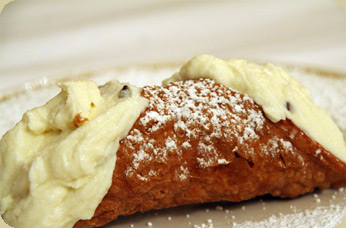 Conoli